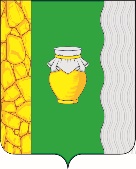 СЕЛЬСКАЯ ДУМАсельского поселения«Деревня Хотисино»РЕШЕНИЕд. Хотисино30 января 2023г.                                                                                                             № 82О внесении изменений в Решение Сельской Думы сельского поселения «Деревня Хотисино» от 23.06.2017г. №55 «О порядке утверждения перечней информации о деятельности органов местного самоуправлениясельского поселения «Деревня Хотисино»,размещаемой в информационно- телекоммуникационной сети «Интернет»»В соответствии с ч.1 ст. 10, ст.13, ч. 7 статьи 14 Федерального от 09.02.2009 № 8-ФЗ «Об обеспечении доступа к информации о деятельности государственных органов и органов местного самоуправления», руководствуясь ст. 8, ст. 26 Устава сельского поселения «Деревня Хотисино», Сельская Дума сельского поселения РЕШИЛА:1. Внести изменения в Решение Сельской Думы сельского поселения «Деревня Хотисино» от 23.06.2017г.  №55  «О порядке утверждения перечней информации о деятельности органов местного самоуправления сельского поселения «Деревня Хотисино», размещаемой в информационно-телекоммуникационной сети «Интернет», заменив слова «в информационно-телекоммуникационной сети «Интернет»», «в сети «Интернет»» по тексту Решения словами «на официальном сайте администрации муниципального района».2.	Настоящее решение вступает в силу после его официального опубликования.Глава сельского поселения                                                                               В.В. Умнов